Fiche de présentation et d’accompagnementChapitre : Synthèse organiqueNom de l’activité : Synthèse du paracétamolSynthèse organique : Le paracétamolI/ Préliminaires :Le paracétamol est un analgésique et un antipyrétique présent dans une cinquantaine de médicaments. (Doliprane, Efferalgan,…) C’est un solide blanc de température de fusion 168°C peu soluble dans l’eau.Le paracétamol est synthétisé par réaction entre l’anhydride éthanoïque et le para-aminophénol :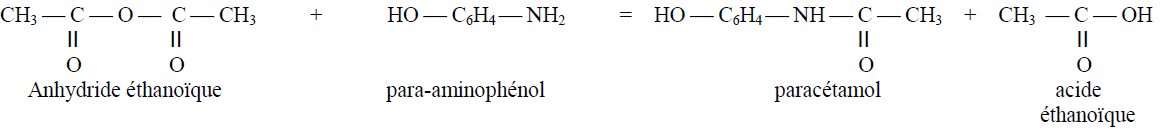 Données :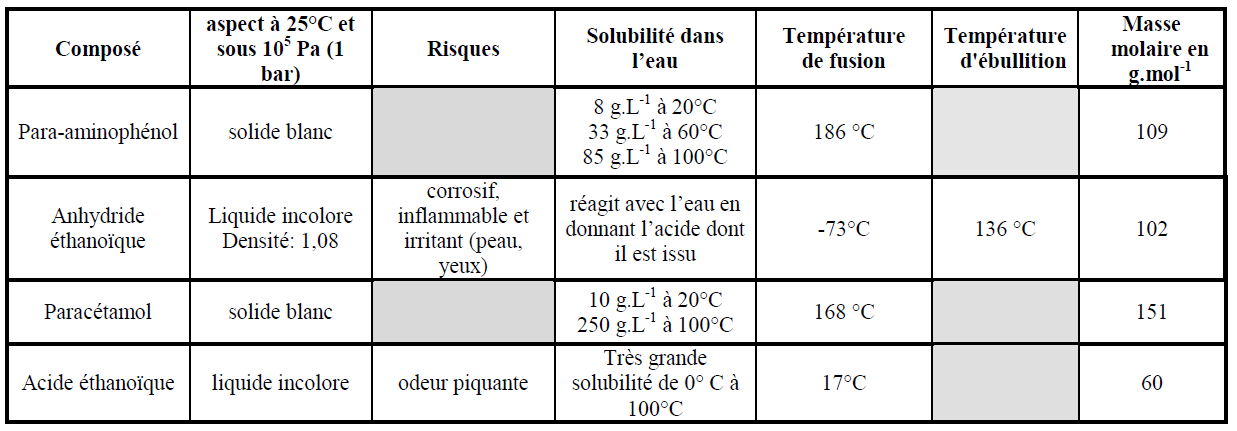 Q1/ Quel est l’état des réactifs à température ambiante ?Q2/ Identifier le type de réaction. Quel atome du para-aminophénol joue le rôle de donneur de doublet d’électron ? Quel atome de l’anhydride éthanoïque joue le rôle d’accepteur de doublet d’électron ?Q3/ Quel autre atome du para-aminophénol est un site donneur de doublet d’électron ?Q4/ La transformation est-elle sélective ? Pourquoi ?II/ ManipulationsDissolution du para-aminophénol dans une solution d’acide éthanoïque.Remplir à moitié d’eau le cristallisoir en Pyrex. Le placer sur l’agitation magnétique chauffante. Chauffer à environ 80°C.Dans l’erlenmeyer introduire 2,72 g de para-aminophénol et environ 20 mL d’une solution d’acide éthanoïque à 2 mol.L-1. Boucher et agiter pour commencer la dissolution.Adapter le réfrigérant à air et placer l’erlenmeyer au bain marie. Mettre l’agitation magnétique en route jusqu’à dissolution totale du para-aminophénol.Une fois le solide dissout, retirer l’erlenmeyer et le placer dans un bain d’eau froide. 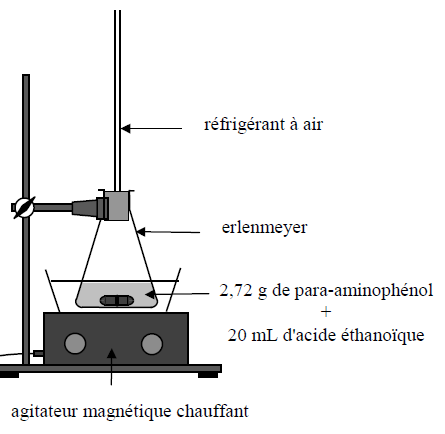 Synthèse du paracétamol brut par cristallisationMettre les gants et les lunettes. Ajouter progressivement  en 3 fois 3,5 mL d’anhydride éthanoïque. Agiter doucement entre chaque ajout.Refroidir de nouveau le mélange dans le bain d’eau froide. Des cristaux blancs de paracétamol apparaissent.La cristallisation d’un solide est sa formation à l’état solide dans un mélange par diminution de sa solubilité.La diminution de la solubilité peut être du à une variation de la température ou une variation du pH.L’existence d’impuretés favorise la cristallisation, formation de germes de cristallisation.Lorsque la cristallisation est terminée filtrer sur büchner, le rincer à l’eau froide, récupérer le solide sur papier filtre.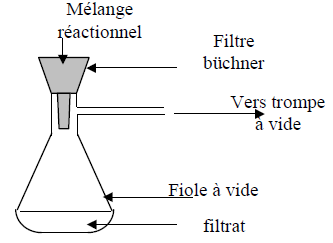 Sécher le paracétamol au sèche cheveu.Mesurer la masse m obtenuePurification du paracétamol par recristallisationLe paracétamol synthétiser peut contenir des impuretés. Afin de le purifier on peut procéder à une recristallisation.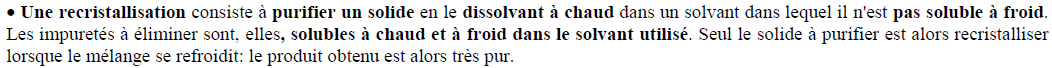 S’il y a suffisamment de temps voir avec le professeur pour procéder à la recristallisation du paracétamol synthétisé.RendementQ5/ Etablir le tableau d’avancement de la transformation.Q6/ Définir le rendement de la synthèse. Calculer ce rendement.III/ Identification du paracétamol synthétiséRéaliser la chromatographie suivante :Mettre l’éluant (déjà prêt) au fond de la cuve, introduire un papier filtre, refermer la cuve avec le couvercle. Réaliser les dépôts sur la plaque :A para-aminophénol dans acétate de butyle (déjà prêt)B pointe de spatule de paracétamol synthétisé dans acétate de butyle (à préparer)D Doliprane en poudre dans acétate de butyle (déjà prêt)Mettre la plaque à élution, retirer la plaque lorsque le front de l’éluant est à environ 1,5 cm du bord supérieur. 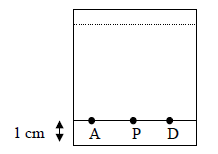 Analyser le chromatogramme obtenu sous la lampe à UV. Conclure.Température de fusion : mesurer la température de fusion du paracétamol synthétisé au banc Kofler. Conclure.Peser la masse m de paracétamol synthétisé. Calculer le rendement de la synthèse.Produits et matériels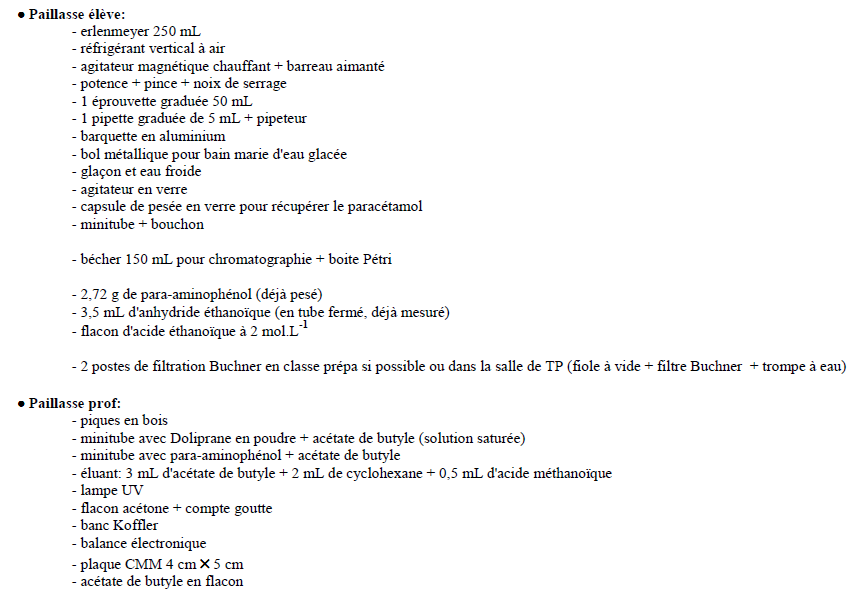 Programme officielProgramme officielSavoirSavoir-faireSynthèse organique. Etapes d’un protocole.Rendement. Mettre en œuvre un protocole de synthèse.Isoler, purifier, identifier le produit formé.Estimer un rendement de synthèse.Compétences pouvant être évaluées au cours de l’activitéCompétences pouvant être évaluées au cours de l’activitéCompétences pouvant être évaluées au cours de l’activitéCompétences pouvant être évaluées au cours de l’activitéCompétences pouvant être évaluées au cours de l’activité S’approprier Analyser Réaliser Valider CommuniquerOrganisation de la séance et remarques :